  3         KALKULACE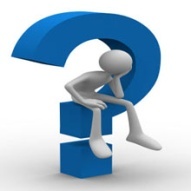 Příklad 1 – Kalkulace dělením prostáPříklad 2 – Kalkulace dělením s poměrovými číslyPříklad 1 – Kalkulace dělením prostá Energie, a.s. vykázala tyto náklady (v tis. Kč)501.100 – Spotřeba paliva-uhlí		608 000 Kč501.200 – Spotřeba pomocného materiálu	89 350 Kč501.300 – Spotřeba ochranných pomůcek	3 400 Kč511.100 – Opravy výrobního zařízení	56 300 Kč511.200 – Údržba výrobního zařízení	135 790 Kč512 – Cestovné – správa			2 850 Kč 518.100 – Nájemné správní budovy		58 000 Kč518.200 – Telefonní poplatky 		24 900 Kč518.300 – Právní služby 			72 150 Kč521.100 – Mzdy výrobních dělníků		121 160 Kč521.200 – Mzdy pracovního správy		102 550 Kč524 – SaZP výrobních dělníků		42 560 Kč551 – Odpisy výrobního zařízení		985 700 Kč562 – Úroky z úvěru				13 850 Kč 548 – Náklady spojené s distribucí energie	115 000 KčSestavte výslednou kalkulaci na 1MWh elektrické energie. Bylo vyrobeno 3 848 000 MWh elektrické energie. Celkové tržby byly 3 040 mil. Kč. Zisková přirážka je celkem 608 000 000 Kč. Rozdělení položek dle kalkulačního vzorcePřímý materiál Přímé mzdyOstatní přímé náklady Výrobní režieCelkem = Správní režieCelkem = Odbytová režieKalkulační vzorec (na celé množství v tis. Kč)	(na kalkulační jednic Kč/MWh)Přímý materiál	 Přímé mzdy 		Ostatní přímé náklady Příklad 2 – Kalkulace dělením s poměrovými čísly Těžká ocelárna, s.r.o. vyrábí ocel A, ocel B a ocel C. Plánovaný objem výroby je 1 500 tun A, 500 tun B a 800 tun C. Ocelárna má výrobní režii 5 600 000 Kč, správní režii 1 400 000 Kč, odbytovou režii 280 000 Kč. Sestavte metodou kalkulace s poměrovými čísly předběžnou kalkulaci pro ocel A, B a C. Doba tavby pro ocel A je 120 minut, pro ocel B 150 minut a pro ocel C 200 minut. Při výrobě 1 tuny oceli A je spotřebován přímý materiál v hodnotě 1 650 Kč, přímé mzdy v hodnotě 120 Kč. Stanovení nepřímých nákladů na kalkulační jedniciVýroba ocel B  Výroba ocel C Poměrová čísla:  Absolutní objem výroby  Přepočtený objem výroby Sestavení kalkulace pro 1tunu ocel APři výrobě 1 tuny oceli A je spotřebován přímý materiál v hodnotě 1 650 Kč, přímé mzdy v hodnotě 120 Kč. Přímý materiál	Přímé mzdy 		Sestavení kalkulace pro 1tunu ocel BPři výrobě 1 tuny oceli B je spotřebován přímý materiál v hodnotě 1 850 Kč, přímé mzdy v hodnotě 180 Kč. Přímý materiál	Přímé mzdy 		c)   Sestavení kalkulace pro 1tunu ocel CPři výrobě 1 tuny oceli C je spotřebován přímý materiál v hodnotě 2 000 Kč, přímé mzdy v hodnotě 220 Kč. Přímý materiál	Přímé mzdy 		